Советы для родителей дошкольников имладших школьниковв период карантинаЗаймитесь вместе с ребенком какой-нибудь конкретной содержательной деятельностью. Вместе сделайте игрушку, совместный рисунок, приготовьте какое-нибудь блюдо. Когда ребенок рядом с родителями и что - то делает вместе с ним — это снимает тревогу. Постарайтесь использовать это время, чтобы Вам с ребенком лучше узнать друг друга. Можно вместе сделать спортивные упражнения. Если ребенок волнуется из-за вируса и задает вопросы, то говорить нужно примерно следующее: «Микробы есть всегда. Но если выполнять все правила (мыть руки, лицо, когда это нужно: после того, как пришли с улицы, после туалета, перед едой; проветривать комнату; на улице надевать маску и перчатки; выполнять режим дня; вовремя ложиться спать; пить витамины; правильно питаться и т. д.), то все будут здоровы! Конечно, человек может заболеть, но потом он выздоравливает. Важно соблюдать правила!» Нужно переводить ответы в плоскость конкретных рекомендаций. Не нужно все время заставлять мыть руки, а только, когда это необходимо, иначе это может привести к навязчивости.Важно сохранять привычный режим жизни, в противном случае ребенку трудно будет вернуться к прежнему порядку. 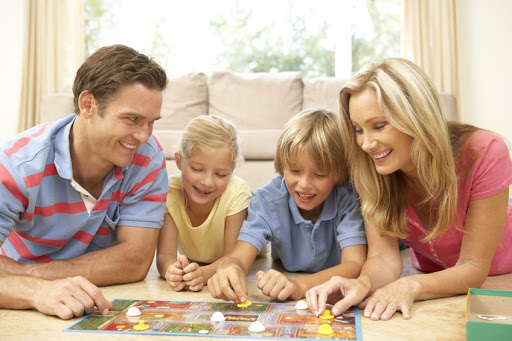 